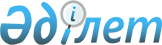 Об утверждении Положения о государственном учреждении "Аппарат акима Михайловского сельского округа Мендыкаринского района"
					
			Утративший силу
			
			
		
					Постановление акимата Мендыкаринского района Костанайской области от 17 октября 2014 года № 402. Зарегистрировано Департаментом юстиции Костанайской области 26 ноября 2014 года № 5176. Утратило силу постановлением акимата Мендыкаринского района Костанайской области от 5 мая 2016 года № 79      Сноска. Утратило силу постановлением акимата Мендыкаринского района Костанайской области от 05.05.2016 № 79 (вводится в действие со дня подписания).

      В соответствии со статьей 31 Закона Республики Казахстан от 23 января 2001 года "О местном государственном управлении и самоуправлении в Республике Казахстан", Указом Президента Республики Казахстан от 29 октября 2012 года № 410 "Об утверждении Типового положения государственного органа Республики Казахстан" акимат Мендыкаринского района ПОСТАНОВЛЯЕТ:

      1. Утвердить прилагаемое Положение о государственном учреждении "Аппарат акима Михайловского сельского округа Мендыкаринского района".

      2. Контроль за исполнением настоящего постановления возложить на руководителя аппарата акима района Хамзина К.А.

      3. Настоящее постановление вводится в действие по истечении десяти календарных дней после дня его первого официального опубликования.

      1. Общие положения

      Государственное учреждение "Аппарат акима Михайловского сельского округа Мендыкаринского района", является государственным органом Республики Казахстан, осуществляющим руководство в сфере информационно - аналитического, организационно - правового и материально - технического обеспечения деятельности акима сельского округа.

      2. Учредителем государственного учреждения "Аппарат акима Михайловского сельского округа Мендыкаринского района" является государство, в лице акимата Мендыкаринского района.

      Государственное учреждение "Аппарат акима Михайловского сельского округа Мендыкаринского района" не имеет ведомств.

      3. Государственное учреждение "Аппарат акима Михайловского сельского округа Мендыкаринского района" осуществляет свою деятельность в соответствии с  Конституцией и законами Республики Казахстан, актами Президента и Правительства Республики Казахстан, иными нормативными правовыми актами, а также настоящим  Положением.

      4. Государственное учреждение "Аппарат акима Михайловского сельского округа Мендыкаринского района" является юридическим лицом в организационно - правовой форме государственного учреждения, имеет печать и штампы со своим наименованием на государственном языке, бланки установленного образца, в соответствии с законодательством Республики Казахстан счета в органах казначейства.

      Режим работы государственного учреждения "Аппарат акима Михайловского сельского округа Мендыкаринского района" устанавливается в соответствии с регламентом работы аппарата, утвержденным руководителем и не должен противоречить действующему законодательству Республики Казахстан.

      5. Государственное учреждение "Аппарат акима Михайловского сельского округа Мендыкаринского района" вступает в гражданско– правовые отношения от собственного имени.

      6. Государственное учреждение "Аппарат акима Михайловского сельского округа Мендыкаринского района" имеет право выступать стороной гражданско-правовых отношений от имени государства, если оно уполномочено на это в соответствии с законодательством.

      7. Государственное учреждение "Аппарат акима Михайловского сельского округа Мендыкаринского района" по вопросам своей компетенции в установленном законодательством порядке принимает решения, оформляемые распоряжением акима и другими актами, предусмотренными законодательством Республики Казахстан.

      8. Структура и лимит штатной численности государственного учреждения "Аппарат акима Михайловского сельского округа Мендыкаринского района" утверждаются в соответствии с действующим законодательством.

      9. Местонахождение юридического лица: 111311, Республика Казахстан, Костанайская область, Мендыкаринский район, село Михайловка, улица Ленина, 85А.

      10. Полное наименование государственного органа - государственное учреждение "Аппарат акима Михайловского сельского округа Мендыкаринского района".

      11. Настоящее  Положение является учредительным документом

      государственного учреждения "Аппарат акима Михайловского сельского округа Мендыкаринского района".

      12. Финансирование деятельности государственного учреждения "Аппарат акима Михайловского сельского округа Мендыкаринского района" осуществляется из местного бюджета.

      13. Государственному учреждению "Аппарат акима Михайловского сельского округа Мендыкаринского района" запрещается вступать в договорные отношения с субъектами предпринимательства на предмет выполнения обязанностей, являющихся функциями государственного учреждения "Аппарат акима Михайловского сельского округа Мендыкаринского района".

      Если государственному учреждению "Аппарат акима Михайловского сельского округа Мендыкаринского района" законодательными актами предоставлено право осуществлять приносящую доходы деятельность, то доходы, полученные от такой деятельности, направляются в доход государственного бюджета.

      2. Миссия, основные задачи, функции,

      права и обязанности государственного органа

      Миссией государственного учреждения "Аппарат акима Михайловского сельского округа Мендыкаринского района" является информационно-аналитическое, организационно-правовое и материально-техническое обеспечение деятельности акима сельского округа.

      14. Задачи:

      1) проведение в жизнь политики Президента Республики Казахстан по охране и укреплению государственного суверенитета, конституционного строя, обеспечению безопасности, территориальной целостности Республики Казахстан, прав и свобод граждан;

      2) реализация стратегии социально-экономического развития Республики Казахстан, осуществление основных направлений государственной социально-экономической политики и управление социальными и экономическими процессами в стране;

      3) претворение в жизнь конституционных принципов общественного согласия и политической стабильности, решение наиболее важных вопросов государственной жизни демократическими методами;

      4) осуществление мер по укреплению законности и правопорядка, повышение уровня правосознания граждан и их активной гражданской позиции в общественно-политической жизни страны;

      5) взаимодействие с общественными организациями и средствами массовой информации;

      6) иные задачи, предусмотренные законодательством Республики Казахстан.

      15.Функции:

      1) осуществление сбора, обработки информации и обеспечение акима сельского округа информационно-аналитическими материалами по социально-экономическим и политическим вопросам;

      2) разъяснение проводимой Президентом внутренней и внешней политики;

      3) обеспечение освещения деятельности акима в средствах массовой информации, опубликование нормативных правовых актов;

      4) проведение анализа состояния и исполнительной дисциплины в государственном учреждении "Аппарат акима Михайловского сельского округа Мендыкаринского района";

      5) планирование работы государственного учреждения "Аппарат акима Михайловского сельского округа Мендыкаринского района", проведение совещаний, семинаров и других мероприятий;

      6) подготовка проектов решений и распоряжений акима сельского округа;

      7) принятие мер по устранению выявленных нарушений по несоблюдению законодательства;

      8) организация подготовки и переподготовки государственных служащих государственного учреждения "Аппарат акима Михайловского сельского округа Мендыкаринского района", проведение правового всеобуча;

      9) ведение регистрации актов, изданных акимом;

      10) обеспечение надлежащего оформления и рассылки актов акима;

      11) организация работы в соответствии с планами делопроизводства в государственном учреждении "Аппарат акима Михайловского сельского округа Мендыкаринского района";

      12) рассмотрение служебных документов и обращений граждан;

      13) организация личного приема граждан;

      14) принятие мер, направленных на широкое применение государственного языка;

      15) проведение работы по улучшению стиля и методов работы, внедрению новых информационных технологий;

      16) осуществление в пределах своей компетенции нотариальных действий, в соответствии с действующим законодательством;

      17) оказание государственных услуг физическим и юридическим лицам согласно Реестра государственных услуг;

      18) обеспечение повышения качества оказания государственных услуг;

      19) обеспечение повышения квалификации работников в сфере оказания государственных услуг;

      20) проведение внутреннего контроля за качеством оказания государственных услуг в соответствии с законодательством Республики Казахстан;

      21) выработка предложений по внесению изменений и/или дополнений в Реестр государственных услуг, оказываемых физическим и юридическим лицам, в части государственных услуг, входящих в компетенцию;

      22) осуществление иных функций в соответствии с действующим законодательством.

      16. Права и обязанности:

      1) для реализации предусмотренных настоящим  Положением основных задач и функций государственное учреждение "Аппарат акима Михайловского сельского округа Мендыкаринского района" имеет право запрашивать и получать необходимую информацию, документы и иные материалы от государственных органов и должностных лиц в пределах своих полномочий;

      2) давать физическим и юридическим лицам разъяснения по вопросам, отнесенным к компетенции государственного органа;

      3) государственное учреждение "Аппарат акима Михайловского сельского округа Мендыкаринского района" имеет право быть истцом и ответчиком в суде.

      4) осуществлять иные права и обязанности в соответствии с законодательством Республики Казахстан.

      3. Организация деятельности

      государственного органа

      17. Руководство государственным учреждением "Аппарат акима Михайловского сельского округа Мендыкаринского района" осуществляется акимом сельского округа, который несет персональную ответственность за выполнение возложенных на государственное учреждение "Аппарат акима Михайловского сельского округа Мендыкаринского района" задач и осуществление им своих функций.

      18. Аким государственного учреждения "Аппарат акима Михайловского сельского округа Мендыкаринского района" назначается на должность и освобождается от должности в соответствии с законодательством Республики Казахстан.

      19. Полномочия акима государственного учреждения "Аппарат акима Михайловского сельского округа Мендыкаринского района":

      1) представляет государственное учреждение "Аппарат акима Михайловского сельского округа Мендыкаринского района" в государственных органах и иных организациях;

      2) разрабатывает  Положение государственного учреждения "Аппарат акима Михайловского сельского округа Мендыкаринского района", вносит предложения в акимат района на утверждение структуру и штатную численность аппарата акима Михайловского сельского округа Мендыкаринского района;

      3) устанавливает внутренний трудовой распорядок в государственном учреждении "Аппарат акима Михайловского сельского округа Мендыкаринского района";

      4) определяет обязанности и полномочия работников государственного учреждения "Аппарат акима Михайловского сельского округа Мендыкаринского района";

      5) в установленном законодательством порядке назначает, освобождает и привлекает к дисциплинарной ответственности работников государственного учреждения "Аппарат акима Михайловского сельского округа Мендыкаринского района";

      6) издает решения и распоряжения, дает указания, обязательные для исполнения сотрудниками государственного учреждения "Аппарат акима Михайловского сельского округа Мендыкаринского района";

      7) координирует работу по контролю за исполнением принятых решений и распоряжений акима сельского округа;

      8) организует работу с кадрами в соответствии с действующим законодательством Республики Казахстан;

      9) подписывает служебную документацию в пределах своей компетенции;

      10) направляет работников государственного учреждения "Аппарат акима Михайловского сельского округа Мендыкаринского района" в командировки;

      11) осуществляет личный прием физических лиц и представителей юридических лиц;

      12) образовывает рабочие группы для разработки проектов нормативных правовых актов, программ и других документов;

      13) распоряжается денежными средствами государственного учреждения "Аппарат акима Михайловского сельского округа Мендыкаринского района", подписывает финансовые документы в пределах своей компетенции;

      14) реализует гендерную политику в пределах своей компетенции;

      15) ведет борьбу с коррупцией в пределах своей компетенции;

      16) осуществляет иные полномочия в соответствии с законодательством Республики Казахстан.

      Исполнение полномочий акима государственного учреждения "Аппарат акима Михайловского сельского округа Мендыкаринского района" в период его отсутствия осуществляется лицом, его замещающим в соответствии с действующим законодательством.

      4. Имущество государственного

      органа

      20. Государственное учреждение "Аппарат акима Михайловского сельского округа Мендыкаринского района" может иметь на праве оперативного управления обособленное имущество в случаях, предусмотренных законодательством.

      Имущество государственного учреждения "Аппарат акима Михайловского сельского округа Мендыкаринского района" формируется за счет имущества, переданного ему собственником, а также имущества (включая денежные доходы), приобретенного в результате собственной деятельности и иных источников, не запрещенных законодательством Республики Казахстан.

      21. Имущество, закрепленное за государственным учреждением "Аппарат акима Михайловского сельского округа Мендыкаринского района" относится к коммунальной собственности.

      22. Государственное учреждение "Аппарат акима Михайловского сельского округа Мендыкаринского района" не вправе самостоятельно отчуждать или иным способом распоряжаться закрепленным за ним имуществом и имуществом, приобретенным за счет средств, выданных ему по плану финансирования, если иное не установлено законодательством.

      5. Реорганизация и ликвидация

      государственного органа

      23. Реорганизация и ликвидация государственного учреждения "Аппарат акима Михайловского сельского округа Мендыкаринского района" осуществляются в соответствии с законодательством Республики Казахстан.


					© 2012. РГП на ПХВ «Институт законодательства и правовой информации Республики Казахстан» Министерства юстиции Республики Казахстан
				
      Аким района

С. Жакаев
Утверждено
постановлением акимата
от 17 октября 2014 года № 402 